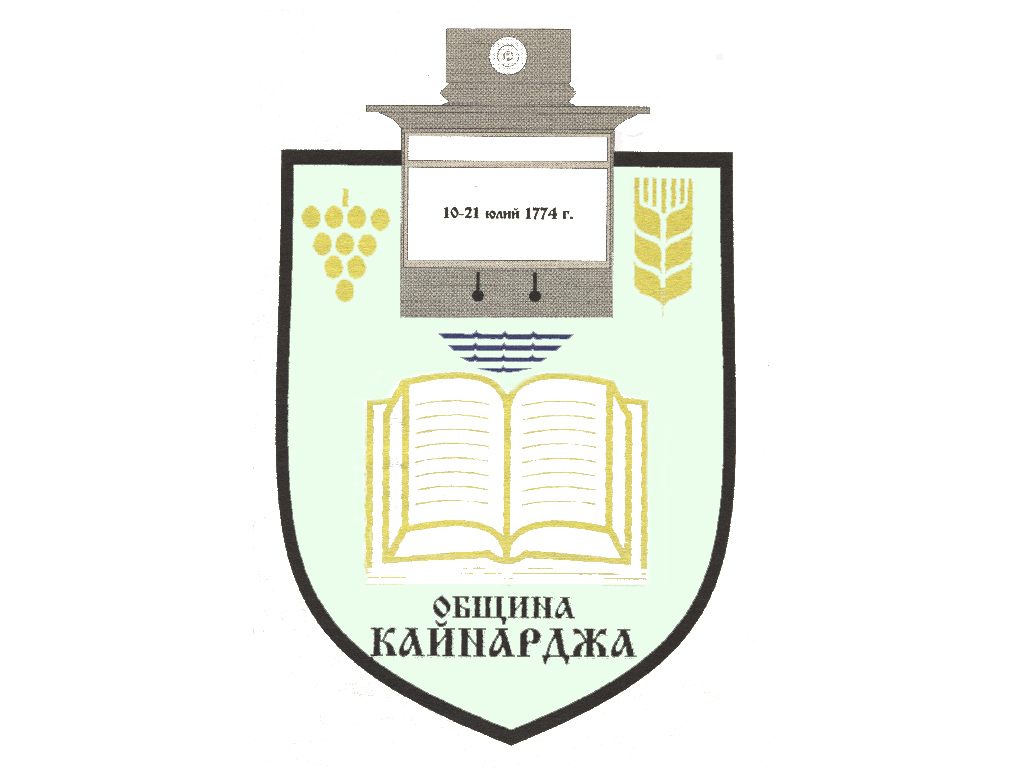 До ……………………………………………………………Гр./с./………………………………………………………обл.СилистраПОКАНАНа основание чл.23, ал.4, т.1 от ЗМСМА във връзка с чл.16, ал.1, т.1 от Правилника за организацията и дейността на Общински съвет КайнарджаС В И К В А МОбщинските съветници на извънредно заседание, което ще се проведеНа 06.10.2020 г. от 10.00 часа в салона  на Народно Читалище „Отец Паисий-1942“, ул.     „Г.Токушев“ № 1 при следнияДНЕВЕН РЕД:Продажба на имот-частна общинска собственост в с.Кайнарджа.                                                                           Внася: Кмета на общинатаОтдаване под наем на имоти-публична общинска собственост.                                                                            Внася: Кмета на общинатаИзказвания и питания.Председател на ОбС: Ивайло ПетковВ съответствие с чл.36, т.1 от ЗМСМА Ви каня да присъствате на заседанието на Общинския съвет.